Договор на оказание услуг(Далее-Договор)Общие положенияВ соответствии со статьей 437 Гражданского Кодекса Российской Федерации (ГК РФ) настоящий Договор является публичной офертой Общества с ограниченной ответственностью «Ашманов и партнеры», в дальнейшем именуемого ИСПОЛНИТЕЛЬ, и содержит все существенные условия Договора оказания услуг.В соответствии с пунктом 2 статьи 437 Гражданского Кодекса Российской Федерации (ГК РФ) в случае принятия изложенных ниже условий и направления ЗАКАЗЧИКОМ заявки на оказание услуг в соответствие с п.4.1 настоящего Договора юридическое или физическое лицо, производящее акцепт этой оферты, становится ЗАКАЗЧИКОМ.В связи с вышеизложенным, внимательно прочитайте текст настоящего Договора и, если Вы не согласны с каким-либо пунктом Договора, ИСПОЛНИТЕЛЬ предлагает Вам отказаться от оферты.Акцепт оферты производится путем регистрации на сайте www.2024.optimization.ru. В случае, если Вы уже зарегистрированы на сайте, акцепт оферты производится в момент нажатия кнопки регистрации на мероприятие.Предмет ДоговораПредметом настоящего Договора является оказание ЗАКАЗЧИКУ услуг по участию в конференции «Optimization-2024», а также в мероприятии «Вечеринка» (далее – Конференция, конференция) в соответствии с условиями настоящего Договора, дополнениями к нему и ПРЕЙСКУРАНТОМ, расположенным на сайте по адрес https://2024.optimization.ru/price/, которые являются неотъемлемой часть настоящего Договора. Настоящий Договор, описание Конференции, дополнения к Договору и ПРЕЙСКУРАНТ публикуются на сайте 2024.optimization.ru.  Исполнитель вправе на свое усмотрение в любое время вносить изменения в ПРЕЙСКУРАНТ.ИСПОЛНИТЕЛЬ имеет право изменять ПРЕЙСКУРАНТ, условия данного Договора и дополнения к настоящему Договору без предварительного согласования с ЗАКАЗЧИКОМ, обеспечивая при этом публикацию измененных условий на сайте 2024.optimization.ru, не менее чем за один день до ввода их в действие.ИСПОЛНИТЕЛЬ имеет право уведомлять ЗАКАЗЧИКА по предоставленным адресам электронной почты об изменениях в оказываемых услугах и новых услугах, оказываемых ИСПОЛНИТЕЛЕМ.Для оформления и оплаты билета(ов) ЗАКАЗЧИК должен зарегистрироваться на сайте 2024.optimization.ru и заполнить регистрационную форму, используя ФИО, название компании, в которой работает и которую представляет, веб-сайт этой компании, должность, телефон и электронную почту.ЗАКАЗЧИК (субъект ПД) или ЗАКАЗЧИК (представитель субъекта ПД) даёт ИСПОЛНИТЕЛЮ согласие на обработку (включая, но не ограничиваясь, сбор, запись, систематизацию, накопление, хранение, уточнение, извлечение, использование, передачу (распространение, предоставление, доступ), обезличивание, блокирование, удаление, уничтожение) персональных данных лиц, направленных ЗАКАЗЧИКОМ на конференцию, проводимую ИСПОЛНИТЕЛЕМ, для целей проведения Конференции, использования  для целей проведения других конференций, мероприятий и организаций ИСПОЛНИТЕЛЯ, функционирования их сервисов. Персональные данные ЗАКАЗЧИКА не могут быть использованы ИСПОЛНИТЕЛЕМ для иных целей. Подписанием настоящего Договора ЗАКАЗЧИК подтверждает полномочия на дачу согласия от имени субъекта персональных данных. Исполнитель по настоящему Договору не обрабатывает биометрические или специальные ПД.ЗАКАЗЧИК или ЗАКАЗЧИК (представитель физического лица) предоставляет ИСПОЛНИТЕЛЮ право обнародования любыми способами  и дальнейшее  использование в коммерческих целях (включая, но не ограничиваясь, распространение, реклама и др.) любыми способами изображения гражданина (в том числе его фотографии, а также видеозаписи), сделанные ИСПОЛНИТЕЛЕМ в рамках проведения конференции в течение срока действия авторского права на изображения на территории всего мира. ЗАКАЗЧИК (представитель физического лица) гарантирует, что физическое лицо, право использования изображения которого предоставляется по настоящему пункту, предоставило ЗАКАЗЧИКУ право предоставлять такие права третьим лицам. ЗАКАЗЧИК предоставляет ИСПОЛНИТЕЛЮ право без ограничения срока направлять ЗАКАЗЧИКУ по представленным им электронным адресам, а также в личный кабинет любые рассылки ИСПОЛНИТЕЛЯ (а также его аффилированных лиц и партнеров), акции, статьи, анонсы мероприятий.ЗАКАЗЧИК подтверждает, что он ознакомлен и согласен с Согласиями на хранение и обработку персональных данных (Приложения №№ 1, 2 к Договору).Описание услугВ соответствии с предметом настоящего Договора ИСПОЛНИТЕЛЬ оказывает ЗАКАЗЧИКУ услуги, указанные в ПРЕЙСКУРАНТЕ. Билеты, приобретаемые ЗАКАЗЧИКОМ, являются именными и не могут передаваться другим лицам, не указанным в процессе регистрации в качестве участников в самих билетах. Дата проведения конференции: 03 ОКТЯБРЯ 2024 г. – онлайн. 17—18 ОКТЯБРЯ 2024 г. – офлайн.Адрес проведения Конференции офлайн: Московская область, Одинцовский район, дер. Сколково, ул. Новая, д.100.Бесплатный онлайн день пройдет 03 октября в виде онлайн трансляции в личном кабинете участника https://2024.optimization.ru/personal/translation/. Ссылка на трансляцию появится в день проведения трансляции в личном кабинете по ссылке https://2024.optimization.ru/personal/translation/.  Для участия необходима регистрация на сайте 2024.optimization.ru.Условия и порядок предоставления услугЗАКАЗЧИК обеспечивает присутствие заявленных им в заявке участников в месте проведения конференции в соответствии с п. 3.4. настоящего Договора.В случае регистрации личного кабинета ЗАКАЗЧИКОМ на сайте 2024.optimization.ru ИСПОЛНИТЕЛЬ имеет право рассматривать личный кабинет как единственный способ коммуникации с ЗАКАЗЧИКОМ по вопросам выставления счетов, направления билетов, презентаций, а также иной информации и документов. Информация и документы будут считаться полученными ЗАКАЗЧИКОМ, если они размещены в личном кабинете ЗАКАЗЧИКА.Заказчик имеет право отказаться от участия в Конференции на следующих условиях: отказ от участия в Конференции возможен не позднее чем за 3 (три) рабочих дней до начала Конференции; возврат денежных средств (или превышения) осуществляется Исполнителем в течение 11 рабочих дней с даты направления Заказчиком через личный кабинет запроса о возврате с приложением банковских реквизитов. Услуги считаются оказанными надлежащим образом и в полном объеме, если в течение трех рабочих дней с момента окончания оказания услуг ЗАКАЗЧИКОМ не выставлена рекламация. По запросу ЗАКАЗЧИКА ИСПОЛНИТЕЛЬ составляет и направляет ЗАКАЗЧИКУ Акт приемки-сдачи оказанных услуг.Финансовые взаимоотношения сторонОказание всех услуг ИСПОЛНИТЕЛЕМ осуществляется на основании 100% предоплаты. Допуск участника на Конференцию возможен только после поступления 100% предоплаты вознаграждения Исполнителя на расчетный счет платежного агента ООО «События» не позднее дня, предшествующего дню проведения Конференции. Оплата производится через сервис Nethouse.Расчет предоставляемых ИСПОЛНИТЕЛЕМ услуг производится в рублях. Оплата считается произведенной ЗАКАЗЧИКОМ в дату списания денежных средств с корреспондентского счета банка ЗАКАЗЧИКА.Стоимость услуг по настоящему Договору рассчитывается в соответствии с ПРЕЙСКУРАНТОМ на услуги ИСПОЛНИТЕЛЯ.Стоимость услуг облагается НДС по применимому законодательству.В случае неприбытия представителя ЗАКАЗЧИКА на Конференцию (или отсутствия входа для подключения к видеотрансляции по причинам, зависящим от Заказчика)  либо иной невозможности исполнения настоящего Договора, возникшей по вине ЗАКАЗЧИКА, денежные средства, оплаченные ИСПОЛНИТЕЛЮ по настоящему Договору, возврату не подлежат.Форс-мажорные обстоятельстваНи одна из Сторон не несет ответственность перед другой Стороной за неисполнение или ненадлежащее исполнение обязательства, возникшего из настоящего Договора, обусловленное действием обстоятельств непреодолимой силы, то есть чрезвычайных и непредотвратимых при данных условиях обстоятельств, возникших помимо воли и желания Сторон, которые нельзя предвидеть или предотвратить, в том числе, но не ограничиваясь, объявленная или фактическая война, гражданские волнения, эпидемии (в том числе эпидемия Коронавирус COVID-19), блокада, эмбарго, землетрясения, наводнения, а также издание государственным органом или органом местного самоуправления акта, делающего невозможным исполнение обязательства, возникшего из настоящего Договора.Сторона, не исполнившая (не имеющая возможность исполнить) или ненадлежащим образом исполнившая обязательство, возникшее из настоящего Договора,  вследствие непреодолимой силы, должна незамедлительно, но не позднее 5 (Пяти) календарных дней с даты возникновения обстоятельств непреодолимой силы, письменно известить другую Сторону о таких обстоятельствах и их влиянии на исполнение обязательства, возникшего из настоящего Договора.В силу указанных в настоящем разделе обстоятельств любая из Сторон вправе отказаться от исполнения настоящего Договора путем уведомления другой Стороны в письменной форме не позднее чем за сутки до предполагаемой даты расторжения настоящего Договора или переноса выполнения своих обязательств (если будет возможность переноса и согласие на перенос обеих Сторон). В любом случае ни одна из Сторон не обязана возмещать другой любые убытки, возвращать полученный аванс и нести любую иную ответственность. Стороны пришли к соглашению, что если в дату проведения Конференции будет существовать невозможность его очного проведения в связи с эпидемией коронавируса, Заказчик соглашается участвовать в Конференции дистанционно без обязательства Исполнителя возврата части аванса за очное участие. Срок действия договора. Обязательства. Договор считается заключенным с момента, указанного в п. 4.1 настоящего Договора, и действует до полного выполнения Сторонами своих обязательств.Стороны несут ответственность за нарушение обязательства по настоящему Договору в соответствии с гражданским законодательством РФ.В случае указания ЗАКАЗЧИКОМ недостоверных данных в процессе регистрации, ИСПОЛНИТЕЛЬ освобождается от ответственности за неполучение документов, информации, материалов, направленных ИСПОЛНИТЕЛЕМ ЗАКАЗЧИКУ по предоставленным им адресам.Споры сторонВсе споры и разногласия решаются путем переговоров. В случае если споры и разногласия не могут быть урегулированы путем переговоров, они передаются на рассмотрение судебных органов. Обязателен досудебный порядок урегулирования спора. Срок ответа на претензию – 15 дней с даты получения претензии Стороной. Реквизиты исполнителяООО «АШМАНОВ И ПАРТНЕРЫ»Юр. адрес:  121357 г Москва, ул. Верейская, д 29 стр 134, этаж 7, комната 5Почтовый адрес: 121357 г Москва, ул. Верейская, д 29 стр 134, этаж 7, комната 5ИНН 7731289285Банк ПАО СБЕРБАНКРасчетный счет 40702810838000127916БИК 044525225Корр. счет 30101810400000000225ОГРН 1157746725047КПП 997750001Генеральный директор  Смирнов Александр Владимирович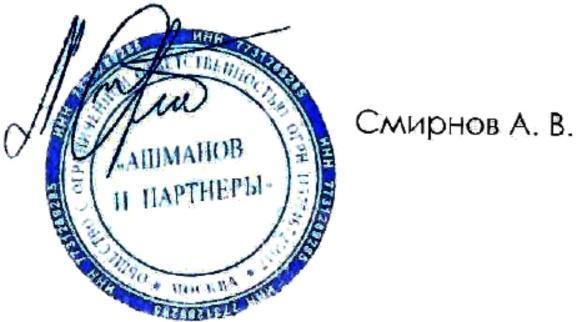 Генеральный директорООО «Ашманов и партнеры»		Смирнов А. В.Приложение № 1 к ПУБЛИЧНОЙ ОФЕРТЕ для участия в Optimization-2024СОГЛАСИЕ НА ХРАНЕНИЕ И ОБРАБОТКУ ПЕРСОНАЛЬНЫХ ДАННЫХ № 1В соответствии со статьей 9 Федерального закона «О персональных данных» вы даете свое согласие оператору персональных данных - Обществу с ограниченной ответственностью «Ашманов и партнеры» (ОГРН 1157746725047, адрес: 121357, Москва, Верейская 29с134, этаж 7, ком. 5, далее – «Общество»), - на:- обработку ваших персональных данных, в том числе автоматизированную, включая сбор, систематизацию, накопление, хранение, в том числе в документах Общества, уточнение, использование, распространение, обезличивание, блокирование, уничтожение, запись на электронные носители и их хранение;- передачу ваших персональных данных и содержащих их документов следующим третьим лицам: налоговым органам, государственным внебюджетным фондам, иным органам государственной власти, уполномоченным на это законом, банкам (в целях соблюдения применимого законодательства);- передачу ваших персональных данных и содержащих их документов с возможностью их последующей обработки, в том числе автоматизированной, и хранением в суды Российской Федерации, иностранные суды, третейские суды в случаях, когда это необходимого для разрешения споров между Обществом и третьими лицами (в том числе вами), в следующих целях:-соблюдение законодательства Российской Федерации, в том числе, но не исключительно, гражданского;- исполнения настоящей Оферты;- составление и сдача Обществом предусмотренной законом отчетности в налоговую службу и государственные внебюджетные фонды;- разрешения споров между Обществом и третьими лицами.В рамках настоящего Согласия под вашими персональными данными понимается следующее:- фамилия, имя, отчество;- мобильный телефон;- адрес электронной почты;-должность;-компанию.Настоящее Согласие дано на следующий срок: 25 лет.Настоящее Согласие может быть отозвано в любой момент путем предоставления Обществу заявления в простой письменной форме.Приложение № 2 к ПУБЛИЧНОЙ ОФЕРТЕ для участия в Optimization-2024СОГЛАСИЕ НА ХРАНЕНИЕ И ОБРАБОТКУ ПЕРСОНАЛЬНЫХ ДАННЫХ № 2В соответствии со статьей 9 Федерального закона «О персональных данных» вы даете свое согласие оператору персональных данных - Обществу с ограниченной ответственностью «Ашманов и партнеры» (ОГРН 1157746725047, адрес: 121357, Москва, Верейская 29с134, этаж 7, ком. 5, далее – «Общество»), - на:- обработку ваших персональных данных, в том числе автоматизированную, включая сбор, систематизацию, накопление, хранение, в том числе в документах Общества, уточнение, использование, распространение, обезличивание, блокирование, уничтожение, запись на электронные носители и их хранение, - распространение ваших персональных данных: фотографий, видеоматериалов - на следующих информационных ресурсах: https://2024.optimization.ru; https://vk.com/ashmanovandpartners;https://vk.com/optimizationru;https://www.ashmanov.com/ в следующих целях: - соблюдение российского законодательства;- информирование неопределенного круга лиц о проведении мероприятия Optimization-2024 и вечернем приеме (Вечеринка) после мероприятия.Настоящее согласие дано на следующий срок: бессрочно.Настоящее согласие может быть отозвано мной в любой момент путем предоставления Обществу заявления в простой письменной форме.